                                  ORÇAMENTO (Proc. 106/24)Dados da empresa:Firma Proponente: ..................................................................................................………......Endereço: .................................................................................................................................Cidade:.........................Estado:.........CEP:...................Tefone:..............................................CNPJ: ........................................Insc. Estadual:....................Insc. Municipal:.......................E-mail:......................................................................................Contato:..................................Das Especificações:Obs: Termo de Referência enviado junto a Solicitação de Orçamento para maior especificação.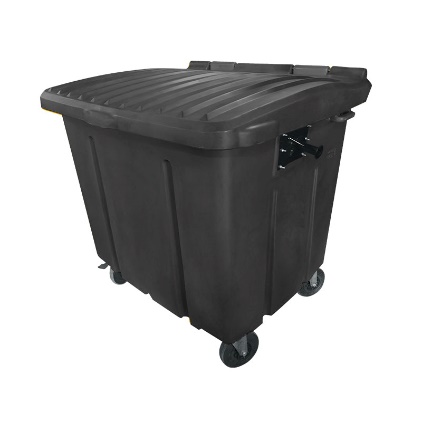 Para tanto, nos propomos a fornecer os materiais/executar os serviços pelos preços unitários constantes da planilha de quantitativos e preços preço global de: R$_______________________(______________________________________________________).Declaro que os serviços e materiais oferecidos nesta Proposta Comercial atendem as especificações mínimas solicitadas no Processo 106/2024 e estão de acordo com todas as normas e disposições dos órgãos reguladores vigentes e que nos responsabilizamos pelos dados fornecidos a CÂMARA MUNICIPAL DE RESENDE – CMR/RJ, assim como por sua fidedignidade.Data:   _____/____/_____Assinatura:__________________Carimbo ou Nome Legível:ItemDescrição ResumidaUnidQuantValor Unit.Valor Total01LIXEIRA INDUSTRIAL - CAPACIDADE VOLUMÉTRICA DE 1.000 LITROS OU 450 KG, COM 4 RODÍZIOS GIRATÓRIOS DE 200mm, FEITOS DE BORRACHA MACIÇA COM NÚCLEO DE POLIPROPILENO E GARFOS EM AÇO COM TRATAMENTO ANTI-CORROSÃO - SENDO 2 COM FREIOS DE ESTACIONAMENTO.-MEDIDAS: 137 X 107 X 129cm (CXLXA)-PESO: 49 KG-CAPACIDADE DE CARGA: 450 KG-TIPO DE RODA: 2 RODÍZIOS GIRATÓRIOS COM FREIO 8 E 2 RODÍZIOS GIRATÓRIOS DE 8 DE BORRACHA (REDUÇÃO DE IMPACTO E FREIO DE ESTACIONAMENTO)-MATERIAL: POLIETILENO DE MATERIAL RECICLADO DE MÉDIA DENSIDADE (PEAD)-CORES:  PRETA-CONFORME NORMA: ABNT NBR 15911 -GARANTIA: 6 MESES CONTRA DEFEITO DE FABRICAÇÃOUnid02